Публичный отчёт МАОУ ДО «Билибинская школа искусств» за 2020 годПредлагаем вашему вниманию публичный доклад директора, в котором представлены результаты деятельности школы за 2020 год. В докладе содержится информация о том, чем живет школа, как работает, какие у нее потребности, чего она достигла. Главная цель публичного доклада – это широкое информирование родителей, общественности об основных результатах и проблемах функционирования и развития нашей школы за отчетный период.Общая характеристика учрежденияМуниципальное автономное образовательное учреждение дополнительного образования «Билибинская школа искусств» относится к категории дополнительного образования. Учреждение образовано в 1965 году, в 1975 году получило статус школы искусств. 24 марта 2011 года путём изменения типа муниципального образовательного учреждения было создано муниципальное автономное образовательное учреждение дополнительного образования детей «Билибинская детская школа искусств», 30 октября 2015 года Постановлением Администрации МО Билибинский муниципальный район №805 учреждение переименовано в Муниципальное автономное образовательное учреждение дополнительного образования «Билибинская школа искусств».В школе искусств ежегодно обучается в среднем 330 детей в возрасте от 4 до 18 лет и старше на 8 отделениях по трём направлениям: музыкальное исполнительство - по видам инструментов, хоровое и сольное пение, изобразительное, национальное декоративно-прикладное и хореографическое искусство. Учреждение имеет лицензию на образовательную деятельность от 11.08.2016 г. (серия 87Л01 № 0000310), регистрационный номер 434. В 2020 году изменений в организационно-правовой форме школы не произошло.Деятельность школы регламентируется ее Уставом и локальными актами. Основная задача школы – предоставление качественного образования, развитие творческих способностей обучающихся, сохранение и укрепление духовно-нравственного, психологического здоровья всех участников образовательного процесса. Образовательные программы школы обеспечивает реализацию федеральных государственных требований по всем предметам учебного плана.Информация о структурных подразделениях школыШкола ведет образовательную деятельность в здании по адресу: г. Билибино, пл. Ленина , д. 4, а также на базе образовательных учреждений:- Муниципального автономного образовательного учреждения дополнительного образования «Билибинский районный Центр дополнительного образования», где проводятся занятия по дисциплинам отделения изобразительного искусства, национального ДПИ, хореографии, РЭР; - Муниципального бюджетного общеобразовательного учреждения «Школа – интернат с. Омолон Билибинского муниципального района Чукотского автономного округа», где проводятся занятия по дисциплинам отделения изобразительного искусства; - Муниципального бюджетного общеобразовательного учреждения «Основная общеобразовательная школа, с. Островное Билибинского муниципального района Чукотского автономного округа», где проводятся занятия по дисциплинам отделения национального ДПИ;- Муниципального бюджетного общеобразовательного учреждения «Центр обучения с. Анюйск Билибинского муниципального района Чукотского автономного округа», где проводятся занятия по дисциплинам отделения изобразительного искусства.- Муниципального бюджетного общеобразовательного учреждения «Школа-интернат среднего (полного) образования с. Кепервеем» Билибинского муниципального района Чукотского АО, где проводятся занятия по дисциплинам отделения национального ДПИ.Структура управленияУправление Учреждением осуществляется в соответствии с законодательством Российской Федерации, иными правовыми актами и Уставом школы на основе сочетания принципов единоначалия и коллегиальности. Действующая структура управления выстраивалась и совершенствовалась на протяжении всей творческой истории школы. Единоличным исполнительным органом Учреждения является Директор, назначаемый на эту должность на срок, определяемый Учредителем.Директор – Кузнецова Людмила Александровна, тел. 2-54-65;заместитель директора по УВР – Кулагина Елена Борисовна, тел. 2-40-02; заместитель директора по ВР – Кузнецова-Жиленко Ольга Борисовна, тел. 2-45-41;заместитель директора по АХЧ – Королёва Светлана Александровна, тел. 2-40-02.Для обеспечения коллегиальности и обсуждения вопросов совершенствования качества обучения и воспитания обучающихся, повышения педагогического мастерства преподавателей в Школе искусств созданы и действуют коллегиальные органы управления, к которым относятся:- общее собрание работников Учреждения;- наблюдательный совет Учреждения;- педагогический совет Учреждения;- совет Учреждения.В информационно-телекоммуникационной сети «Интернет» создан и работает официальный сайт школы по адресу bdshi.chao.muzkult.ru. Разработка и дизайн сайта принадлежат единой информационной системе muzkult.ru. На сайте школы можно ознакомиться с учредительными документами и нормативными документами учреждения, информацией о работе отделений школы, о проводимых мероприятиях. Ответственный администратор и ответственный за наполнение сайта в 2020 году – Кузнецова-Жиленко О.Б. Основные направления деятельности Школы- выявление одаренных детей;- создание условий для художественного образования и эстетического воспитания детей;- приобретение детьми знаний, умений и навыков в области выбранного вида искусств;- подготовка детей к поступлению в СУЗы и ВУЗы культуры и искусства;- приобщение обучающихся Школы к мировой, отечественной культуре;- создание условий для непрерывного развития творческого потенциала педагогов и учащихся;- создание условий для активного участия семьи в воспитательном процессе;- участие в творческих проектах, фестивалях, конкурсах различного уровня;- поиски инновационных методик, разработка учебных программ преподавателями Школы;Целью учебной работы Школы за отчетный период было создание условий, способствующих повышению качества образования и воспитания. Основные задачи:- формировать у обучающихся устойчивую мотивацию на учебно-познавательную деятельность; - совершенствовать учебные планы и программы по предметам; - развивать взаимодействие учебных дисциплин на основе межпредметных связей. Учреждение реализует образовательные программы дополнительного образования детей по следующим направлениям:Структура учебных планов по общеразвивающим и предпрофессиональным программам состоит из двух частей:- в общеразвивающих программах это: инвариантная и вариативная части, где инвариантная часть включает в себя основные учебные дисциплины и вариативная в рамках «предмета по выбору» и реализуются в зависимости от кадрового потенциала;- в предпрофессиональных программах это: обязательная и вариативная части, где предметы и количество аудиторных часов обязательной части остаются неизменными в соответствии с установленными федеральными государственными требованиями (далее – ФГТ), вариативная часть устанавливается школой самостоятельно в пределах установленных ФГТ объемов максимальной и аудиторной нагрузки обучающихся по тому же принципу, как и в общеразвивающих программах.Основные характеристики образовательной деятельностиУчебный год делится на учебные четверти. Осенние, зимние, весенние и летние каникулы проводятся в сроки, установленные для общеобразовательных школ, но с учётом шестидневной учебной недели. Обучение и воспитание обучающихся проводится в процессе учебной работы, на внеклассных и внешкольных мероприятиях, направленных на пропаганду эстетических знаний среди самих обучающихся, их родителей, обучающихся общеобразовательных школ и жителей близлежащих районов. Основной формой организации учебно-воспитательной работы в школе является урок. Для обеспечения учебно-воспитательного процесса и полноценного усвоения обучающимися учебного материала в школе в соответствии с учебными планами и программами устанавливаются следующие основные виды работы:- групповые и индивидуальные занятия с преподавателем (урок);- самостоятельная (домашняя) работа обучающихся;- выступления на концертах, зачетах и экзаменах.Знания учащихся оцениваются по 5 бальной системе: 5 (отлично), 4 (хорошо), 3 (удовлетворительно), 2 (неудовлетворительно).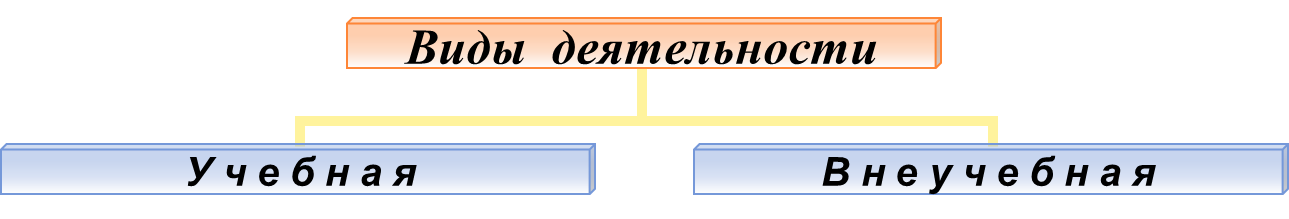 Образование, воспитание, творческое развитие личностиФормы и способы оценивания результатов деятельности школы.Для осуществления контроля и оценивания результатов работы и обучения педагогического и ученического коллективов в школе ведется следующая учебная документация:- дневник обучающегося;- индивидуальные планы обучающихся, в которых фиксируется уровень общего и музыкального развития обучающегося, репертуарные списки по полугодиям, качество проработки изучаемого материала (оценки за выступления на зачетах, академических концертах, экзаменах, отзывы комиссии с указанием положительных и отрицательных моментов выступления, недостатки обучающихся и пути их преодоления);- календарно-тематические планы по групповым предметам распределяют программный материал по темам, указывают количество часов на каждую тему и конкретные календарные сроки ее выполнения, контрольные мероприятия;- журналы индивидуальных и групповых занятий отражают динамику посещения занятий обучающимися и качество их подготовки к ним (поурочные, четвертные, годовые оценки);- тетради академических прослушиваний, где фиксируются программы, исполняемые обучающимися, оценки за исполнение и выводы комиссии с рекомендациями преподавателю по работе с каждым учеником;- протоколы педагогических советов, заседаний советов и отделов фиксируют всю работу, проводимую преподавателями через их отчеты, итоги успеваемости и посещаемости занятий по каждому преподавателю и на отделе в целом, планирование учебно-методической и внеклассной работы и выполнение этого плана, качество проводимых мероприятий (открытые уроки, методические сообщения, работа по взаимопосещению уроков, работа с родителями, концертная и выставочная деятельность, участие в конкурсах и фестивалях);- протоколы выпускных экзаменов по специальному инструменту и предметам музыкально-теоретического цикла;- ведомости вступительных экзаменов фиксируют данные поступающих в подготовительный или 1 класс (возраст, музыкальные данные, наличие инструмента дома);- мониторинги интенсивности работы школы по участию в конкурсах и фестивалях, по участию и организации методических мероприятий, посещаемости занятий обучающимися.На основе анализа вышеперечисленных документов оценивается работа каждого преподавателя в отдельности, работа отдела и всего педагогического коллектива, результаты работы рассматриваются на заседаниях отделов по окончании каждой четверти и на заседаниях педагогического совета.В конце каждого квартала результаты работы школы фиксируются в объемных показателях деятельности школы по исполнению муниципального задания и предоставляются учредителю. Условия осуществления образовательной деятельностиШестидневная рабочая неделя.Время начала и окончания занятий в школе с 8-00 до 20-00.Ежедневная продолжительность и последовательность занятий определяется общешкольным расписанием, утверждаемым директором школы. Расписание занятий школы формируется по согласованию с расписанием занятий обучающихся в общеобразовательной школе и может изменяться в течение года (в связи с изменением расписания по месту основного обучения учащихся в образовательной школе) в одну смену. Уроки продолжительностью 40 минут, - для подготовительного, 1 класса и обучающихся отделения РЭР – 30 минут, - перемены 5-10 минут. Форма обучения:1. В БШИ – очная форма получения образования.2. Обучение и воспитание в БШИ ведется на русском языке.3. Реализация дополнительных программ в области искусств в БШИ производится при сочетании индивидуальной и групповых форм обучения:- индивидуальные занятия (специальность, постановка голоса, общее фортепиано, концертмейстерский класс);- групповые занятия: от 6 человек (хоровой класс, музыкально-теоретические дисциплины, национальное декоративно-прикладное творчество, изобразительное искусство, хореография).В БШИ используются следующие здоровье сберегающие технологии: - направленность воспитательной работы на здоровье (пропаганда здорового образа жизни посредством проводимых мероприятий); - направленность учебного плана на здоровье (недопустимость перегрузки обучающихся); - контроль за нагрузкой обучающихся и преподавателей, расписанием занятий. - смена видов деятельности на занятиях с обязательной физминуткой; - создание комфортных условий на занятиях (освещение, тепловой режим); - создание благоприятного психологического микроклимата в ученической и педагогической среде. Формы методической работыВажнейшим средством повышения педагогического мастерства преподавателей, связывающим в единое целое всю систему работы школы, является методическая работа. В условиях модернизации образования педагоги нашей школы осваивают новые идеи, содержание, направления деятельности. Центром, координирующим всю методическую работу школы, является заведующий школьным метод. объединением.В 2020 году МО школы возглавила преподаватель Чернова И.В.Совершенствуются содержание и формы методической работы. Это:- использование возможностей курсовой системы всех уровней для дальнейшего обучения преподавателей школы в том числе ЧИРО и ПК;- совершенствование работы методических объединений, в рамках самообразования преподаватели изучают современные методики обучения;- сохранение и расширение творческих связей школы;- дальнейшее пополнение методической базы по обобщению передового педагогического опыта преподавателей -участие преподавателей школы в конкурсах профессионального мастерства – победителем в номинации «Лучший педагог дополнительного образования» муниципального конкурса в 2020 году стала преподаватель фортепианного отделения Звягинцева Ю.В..;- участие в муниципальных XIII Керековских чтениях – победитель 2020 года преподаватель отделения хореографии Лукьянова Л.В.;- участие в районной педагогической конференции 2020 г. Победителем стала преподаватель фортепианного отделения Соловьёва Н.Г. - в январе 2020 года прошли школьные педагогические чтения, заслушаны 22 доклада по секциям и 5 докладов на пленарном заседании; -в марте 2021 года на всех отделениях БШИ проведены семинары – практикумы.В течение 2020-2021 учебного года проведено открытых уроков – 23.Подготовлено докладов и выступлений – 29:Характеристика контингента обучающихсяВ школу принимаются все желающие дети в возрасте от 4 до 18 лет.На 1 января 2020 года общий контингент школы составил 308 человек.Контингент в школе остается достаточно стабильным.Продолжает работать класс гитары и студии гитарной песни для взрослых 14+, отделение раннего эстетического развития для детей с 3-6 лет. Программа отделения является общеэстетическим курсом для детей, которые в 7 лет при поступлении в нашу школу на основной курс обучения выбирают понравившийся вид искусства. Процент охвата обучающихся БШИ по отношению к общему числу детей района в 2020 году составляет 21%. Основной контингент учащихся, как видно из приведенной диаграммы, составляют школьники – 86% и дошкольники 14%. В 2020 году выросло число дошкольников, желающих заниматься на отделении РЭР.В национальных сёлах Кепервеем и Островное работают отделения национального декоративно-прикладного искусства , где педагоги стараются сохранить и передать традиции национального творчества народов Крайнего севера, быта, культуры, привить любовь к национальным видам искусства. В сёлах Анюйск и Омолон работают отделения изобразительного искусства.Процент охвата обучающихся структурных подразделений в национальных сёлах и отделении национального ДПИ в г. Билибино из числа коренных жителей остается на прежнем уровне и составляет 14,5% по отношению к общему числу контингента школы.Процент обучающихся кореннойнациональностиЧисленность обучающихся по отделениямРезультаты образовательной деятельностиОценка качества образования.Сравнительный график успеваемости показывает положительную динамику качества образования.ВыпускникиРезультаты выпускных экзаменов показали достаточно высокий уровень знаний, умений и навыков обучающихся всех отделений. Выпускников 20 человек, из них 7 отличников и 13 хорошистов. Выпускники класса РПОПрофессиональная ориентация обучающихсяОсуществляя задачи допрофессиональной подготовки (ранней профессиональной ориентации) обучающихся, созданы реальные условия эффективного развития и обучения детей, обладающих способностями, для дальнейшего получения профессионального образования в области искусства.Более тысячи выпускников получили в стенах нашей школы хореографическое, музыкальное и художественное образование. За прошедшее десятилетие в средние и высшие специальные учебные заведения культуры и искусства в России и за рубежом поступили 30 выпускника нашей школы. Социальная активность, внешние связи учреждения,культурно-просветительная деятельностьКоллектив школы искусств большое внимание уделяет концертной, выставочной и просветительной деятельности.Ежегодно в школе проводятся мероприятия, ставшие традиционными: - на концерте, посвященном международному дню музыки, звучат музыкальные поздравления от преподавателей и обучающихся старших классов, и по сложившейся традиции самые активные ребята награждаются грамотами по итогам прошлого учебного года;- посвящение в первоклассники, на котором ребята дают торжественную клятву юных хореографов, музыкантов и художников и демонстрируют свои умения, приобретенные за несколько месяцев обучения;- новогодний праздник для обучающихся отделения раннего эстетического развития, который организовывают преподаватели отделения РЭР;- мероприятия в рамках «Всероссийской недели музыки для детей и юношества», в ходе которых обучающиеся школы посещают с концертами детские сады города, воспитанники детских садов приходят в Билибинскую школу искусств на экскурсию и концерт;- отчётный концерт и отчетная выставка школы – традиционный итог работы за весь учебный год;- концерт, посвященный Дню Победы, для ветеранов ВОВ и военнослужащих, выставка художественных работ «Спасибо деду за Победу!», патриотическая акция «Поздравление солдату»;- выпускной праздник отделения раннего эстетического развития;- выпускной вечер, на котором выпускникам в торжественной обстановке вручаются свидетельства об окончании Билибинской школы искусств.Организация взаимодействий школы искусств
с учреждениями культуры и образованияМАОУ ДО «Билибинская школа искусств» активно сотрудничает со всеми учреждениями культуры и образования города.Обучающиеся и преподаватели школы и ее структурных подразделений являются участниками большинства общегородских и сельских праздничных мероприятий, принимают участие в мероприятиях, проводимых Центром дополнительного образования г. Билибино, Центром досуга и народного творчества, Центральной библиотекой, Билибинским краеведческим музеем им. Г. С. Глазырина, детско-юношеской спортивной школой.Педагоги и обучающиеся БШИ в национальных селах Кепервеем, Островное, Анюйск, Омолон активно участвуют во всех сельских мероприятиях и национальных праздниках, таких как «Кильвей», «Пэгыттын», «Тиркитаарон» и др.К сожалению, в связи с пандемией, в 2020 году число мероприятий значительно сократилось. Мы участвовали в городском праздничном концерте, посвященном Дню защитника Отечества, в целом ряде видеомероприятий, посвященных Великой Победе. Материалы о деятельности школы, о наиболее интересных и значимых событиях освещаются в средствах массовой информации: в газетах «Золотая Чукотка», «Крайний Север», на телеканале БиТВ, на официальном сайте школы и сайте МО Билибинский муниципальный район.Концертная деятельностьЗа отчётный период были проведены следующие мероприятия.С 24 января по 1 февраля в Билибинской школе искусств прошел 24 школьный конкурс «Юные дарования Чукотки».В феврале в рамках Месячника военно-патриотического воспитания граждан юные художники Билибинской школы искусств приняли участие в акции «Поздравление солдату». Они подготовили поздравления для военнослужащих войсковой части № 46179 Б.15 февраля в большом зале городского Дворца культуры прошел отчетный концерт школы искусств «Мир без войны».22 февраля обучающиеся школы приняли участие в городском концерте, посвященном празднованию Дня Защитника Отечества.2 марта прошло праздничное мероприятие для малышей отделения РЭР и их мам «Мамино кафе».Также 2 марта обучающиеся и преподаватели приняли участие в праздничном концерте, посвященном закрытию муниципальных этапов Всероссийских спортивных соревнований школьников «Президентские состязания» и Всероссийских спортивных игр школьников «Президентские спортивные игры» и Спартакиады школьников Билибинского муниципального района.При переходе на дистанционное обучение мы начали искать различные формы работы, которые к нему применимы.Так, в апреле и мае обучающиеся и преподаватели приняли Участие в акции #СИДИМДОМА на Билибинском телевидении, в акции #ОКНАПОБЕДЫ, в акции «День Победы», которую проводил районный филиал ГБУ ЧОКЦСОН, в городском концерте «без зрителей» на Билибинском телевидении, посвященном 75-летию Победы, в создании праздничного клипа, который прошел в День Победы на Билибинском телевидении, посвященного 75-летию Победы.В начале нового учебного года силами преподавателей и обучающихся был подготовлен поздравительный клип к 75-летию атомной промышленности.Во время осенних каникул в рамках празднования Года памяти и славы юные гитаристы со своим преподавателем Еленой Ивановной Харченко пригласили преподавателей школы и своих родителей на конкурсную программу «Память в сердце храня», где исполнили песни, посвященные Великой Отечественной войне.В течение всей осени 2020, соблюдая необходимые санитарные меры, в Билибинской школе искусств проходили выпускные экзамены, Выпускного праздника у юных художников и музыкантов не было, но вручение свидетельств об окончании школы искусств проходило в торжественной обстановке в несколько этапов.В течение ноября по отделениям прошли праздничные мероприятие, посвященные нашим первоклассникам.4 декабря состоялось торжественное поздравление, посвященное 55-летию Билибинской школы искусств, которое проходило без зрителей. К этому событию было снято видеопоздравление от малышей отделения раннего эстетического развития. Приятным сюрпризом для сотрудников школы стало видеопоздравление выпускников школы и их преподавателя Слюсаревой Е.В., живущих в ЦРС.В школьном конкурсе детского творчества «Моя любимая школа», посвящённом 55-летию Билибинской школы искусств и прошедшем в декабре, приняли участие ребята разных отделений в возрасте от 7 до 15 лет. Многие билибинцы оценили по достоинству декоративную композицию «Волшебный мир искусства», представленную на всех окнах Билибинской школы искусств. В конце декабря на отделении раннего эстетического развития в Билибинской школе искусств в преддверие Нового года прошли праздничные новогодние уроки.Обучающиеся и преподаватели отделений изобразительного искусства и национального ДПИ в течение всего года оформляли выставки к праздничным датам и по итогам творческих конкурсов, персональные выставки работ обучающихся художественного отделения. Участие в конкурсахВ течение 2020 года наши обучающиеся и преподаватели принимали активное участие в конкурсах различного уровня – от школьных до международных и занимали призовые места:1 обучающийся принял участие в отборочном туре Всероссийского конкурса-фестиваля исполнительского искусства имени М.М. Ипполитова-Иванова и в XIX молодежных Дельфийских играх России.Творческие достижения обучающихсяПоказателем качества образования обучающихся, их уровня умений, навыков, приобретенных в школе искусств, являются творческие успехи в конкурсах, фестивалях, выставках различного уровня. В школе применяются меры поощрения за отличную успеваемость, активное участие в общественно-полезной деятельности и примерное поведение. Участникам и победителям конкурсов вручаются похвальные листы, грамоты, выражается благодарность, назначаются именные стипендии.Именные стипендии Билибинской школы искусств устанавливаются в целях стимулирования и дальнейшего творческого развития обучающихся, их профессиональной ориентации. Именные стипендии устанавливаются ежегодно, не более 5 стипендий, участникам и победителям международных, всероссийских, региональных конкурсов, выставок, фестивалей. Выплаты стипендий производятся учащимся школы в размере 500 рублей. Выплаты стипендий производятся за счет собственных средств школы. Материально-техническая базаДля организации образовательного процесса в школе созданы комфортные условия.Школа оснащена необходимыми реквизитами, наглядными пособиями, учебно-методической литературой, имеется доступ к сети Интернет.Оборудованы специализированные кабинеты для занятий, есть библиотека и концертный зал на 80 посадочных мест. Концертный зал оборудован звуковой акустической звукоусиливающей аппаратурой, DVD-проектором и экраном с автоматическим приводом, установлена световая аппаратура.Меры по обеспечению пожарной и 
антитеррористической безопасностиМАОУ ДО БШИ обеспечено пожарной сигнализацией, оснащенной оборудованием для передачи извещений от системы автоматической пожарной сигнализации школы на центральный пульт 7 Пожарно-спасательной части Пожарно-спасательного отряда Федеральной противопожарной службы Государственной противопожарной службы Главного управления Министерства чрезвычайных ситуаций России по Чукотскому автономному округу, ведется постоянное техническое обслуживание пожарной сигнализации. В школе установлены камеры видеонаблюдения.В установленные сроки проводятся работы по огнезащитной обработке деревянных конструкций. Аварийные выходы снабжены легко открываемыми затворами. Проведена аттестация пожарной лестницы. Все помещения школы оборудованы огнетушителями. В школе регулярно проводятся занятия по пожарно-техническому минимуму согласно должностным инструкциям. С обучающимися и сотрудниками школы проводится противопожарный инструктаж. Рабочее место дежурного по режиму и сторожа- вахтера оборудовано телефоном и тревожной кнопкой с выводом на пульт дежурного отряда военизированной охраны. Разрабатываются и дополняются инструкции действий сотрудников школы при чрезвычайных ситуациях. Один раз в четверть проводятся учебные тренировки по эвакуации людей на случай пожара. На видном месте расположены поэтажные планы эвакуации. Имеется план действий сотрудников школы в различных чрезвычайных ситуациях. В школе установлен пропускной режим. Сторож-вахтер в ночную смену проводит регулярный обход всех помещений школы и прилегающей территории. Педагогический и технический персонал школы обеспечен средствами связи и ручными фонарями.7 февраля 2017 года утвержден и действует по настоящее время Паспорт доступности объекта социальной инфраструктуры (ОСИ)25 сентября 2019 года разработан и согласован ОГИБДД МО МВД паспорт дорожной безопасности МАОУ ДО «Билибинская школа искусств» и действует по настоящее время.20 февраля 2020 года Паспорт безопасности МАОУ ДО «Билибинская школа искусств» утвержден Главой Администрации муниципального образования Билибинский муниципальный район. Паспорт безопасности (антитеррористической безопасности) и согласован силовыми структурами по ЧАО (УФСБ, ГУ МЧС, УФСВ национальной гвардии РФ по ЧАО) и действует по настоящее время.Разработаны должностные инструкции о комплексной безопасности, по пропускному режиму, по охране труда всех сотрудников, обучающихся школы.Проводятся проверки знаний по охране труда всего персонала школы.За истекший период нарушений Правил противопожарного режима не выявлено.Хозяйственная деятельностьВ школе постоянно ведется анализ правильности и эффективности расходования финансовых и материальных средств, выделенных на хозяйственные нужды, состояние материально-технической базы учреждения. Прогнозируются тенденции изменения ситуации финансовой политики для корректировки стратегии материально-технической базы учреждения, последствия запланированной работы по совершенствованию и развитию материально- технической базы учреждения.В 2020 году организованно текущее и перспективное планирование деятельности коллектива обслуживающего персонала, разработка необходимой документации, осуществление систематического контроля за качеством работы по благоустройству и уборке территории, подготовки учреждения к отопительному сезону и других мероприятий, проводимых в БШИ. Учреждение тесно сотрудничает с Муниципальным предприятием «Жилищно-коммунального хозяйства» г. Билибино, привлекая технические силы МП ЖКХ. В течение 2020 года велась работа по оснащению учебных помещений необходимым оборудованием, наглядными пособиями и техническими средствами обучения. Осуществлялась закупка оргтехники, взаимодействуя с торговыми компаниями из ЦРС. В условиях сложной санитарно-эпидемиологической обстановки для соблюдения мер по профилактике заболеваемости были преобретены необходимые средства для соблюдения санэпидемиологической обстановки и безопасности.За отчетный период были приобретены и поставлены на учет следующие основные средства: 18 августа 2020 г. своевременно, без нарушений, подписан Паспорт готовности школы к работе в зимних условиях. 25 июня 2020 г. своевременно, без нарушений, подписан Акт проверки готовности образовательного учреждения к новому учебному году. В 2020 году заключались договора, касающиеся хозяйственной деятельности школы:В летний период 2020 года был выполнен косметический ремонт: Обеспечение доступа в здания образовательной организации инвалидов и лиц с ограниченными возможностями здоровья.Конструктивные особенности здания школы не предусматривают наличие подъемников, других приспособлений, обеспечивающих доступ инвалидов и лиц с ограниченными возможностями здоровья (ОВЗ). Кнопка вызова расположена на входе в здание.При необходимости инвалиду или лицу с ОВЗ для обеспечения доступа в здание образовательной организации будет предоставлено сопровождающее лицо.Организация питания и медицинский кабинет в школе не предусмотрены. Для медицинского обслуживания в экстренных случаях заключен договор «Безвозмездного оказания услуг по проведению медицинского обслуживания обучающихся» №91 от 15 января 2021 года.В учреждении ведется работа с сайтами bus .gov, zakupki.gov, осуществляется оформление и размещение на сайте документации и отчетности по работе с закупками, заказ электронных ключей, размещение договоров на поставку тепловой и электрической Кадровый потенциалВ школе работает творческий, сплочённый коллектив – 38 сотрудников: 3 – награждены Почётными грамотами Министерства Культуры РФ1 – имеет Благодарность Министерства культуры РФ1- имеет Почетный знак «Знак признания заслуг»8 преподавателей имеют – высшую категорию3 преподавателя – первую категориюВ 2020 учебном году аттестованы:В 2020 году награждены:- Почётная грамота Департамента культуры, спорта и туризма Чукотского автономного округа – 3 преподавателя- Почётная грамота Главы Администрации муниципального образования Билибинский муниципальный район - 2 преподавателя; - Почётная грамота Главы муниципальглго образования городского поселения Билибино – 5 преподавателей; - Дипломы, Благодарности и Почетные грамоты Управления социальной политики Администрации муниципального района Билибинский муниципальный район – 8 преподавателей;- в 2020 году повысили квалификацию заочно – 9 преподавателей, руководитель и 2 заместителя директора. - заочно прошли переподготовку 5 преподавателей по профилю преподаваемого предмета для соответствия профстандартам.Стимулирование и поощрение работников учреждений культуры за отчетный годСписок работников, имеющих званияПотребность в кадрах (на 01.01.2021 г.) Финансово-экономическая деятельностьВ 2020 г. по бюджетной смете объём финансирования составил 49 276 718 руб. 06 коп. Исполнение плановых назначений бюджетной сметы составили 100% и распределились следующим образом:Учреждение вправе осуществлять виды деятельности (в т. ч. приносящие доход), не относящиеся к основным, лишь постольку, поскольку это служит достижению целей, ради которых он создан.Приносящая доход деятельность Учреждения реинвестируется непосредственно на нужды обеспечения, развития и совершенствования образовательного процесса, на развитие культурных связей Учреждения.Размеры бюджетного финансирования недостаточны для развития и повышения качества образовательного процесса. Поэтому учреждение привлекает внебюджетные средства и добровольные пожертвования от родителей. В школу искусств поступают средства, полученные за счет внебюджетных источников на содержание учреждения.Внебюджетных средств за 2020 год поступило в размере 1893759. Из них: – добровольные пожертвования – 803709 руб.,– платные услуги – 355050 руб. - Концерн «Росэнергоатом» - 735000Расходы внебюджета распределились следующим образом:Для передачи отчётности в электронном виде по телекоммуникационным каналам связи бухгалтерией БШИ используется программа «1С.» и программа «Контур-Экстерн». Регулярно проводились мероприятия по внутреннему контролю за финансовыми и материальными ресурсами (инвентаризация кассы, инвентаризация расчётов с поставщиками).-По состоянию на начало 2020 г. балансовая стоимость основных средств составила 10 125 777,25 р.- остаточная стоимость основных средств – 1 449 436,07- материальные запасы – 1 720 635,53Средняя заработная плата работников в 2020 году составила:- АУП, в т.ч. руководитель – 125,2 тыс. руб; - Педагогические работники – 106,0 тыс. руб:- Прочие работники – 56,1 тыс.рубЗадачи, решавшиеся в 2020 году:- разработка и усовершенствование учебных программ по дисциплинам отделения раннего эстетического развития для детей 3-6 лет;- осуществление ранней профессиональной ориентации и подготовки наиболее одаренных учащихся к будущей профессии- использование здоровьесберегающих технологий в образовательном процессе – направленность воспитательной работы на здоровье (пропаганда здорового образа жизни); контроль за нагрузкой преподавателей, расписанием занятий; создание комфортных условий для занятий (освещение, тепловой режим и т.д.); в планах уроков внесены обязательные физминутки и для зрения и для тела, программы выстроены с учётом возрастных особенностей, исключающих переутомление, также строго соблюдаются правила СанПин;- подготовка обучающихся к выступлениям на конкурсах различных уровней – все отделения школы активно принимали участие в конкурсах муниципального, регионального, всероссийского и международного уровней;- организация социокультурной и досуговой деятельности в учреждении;- сохранность контингента – за 2019-2020 уч. год года составила 90%. Муниципальное задание за 2020 год было выполнено в полном объеме с допуститмым отклонением в 10%.ЗаключениеПо итогам 2019/20 учебного года можно сделать вывод о том, что поставленные педагогическим коллективом задачи в основном выполнены. Вместе с тем имеются проблемы, решать которые предстоит в новом 2020/21 учебном году Важнейшей проблемой остается совершенствование педагогического мастерства преподавателей. Соответствовать требованиям профессионального стандарта педагога – задача каждого преподавателя. В связи с этим, совершенствование системы повышения квалификации педагогических работников, создание условий для совершенствования профессионализма педагогов - приоритетное направление деятельности в новом учебном году. По-прежнему пристального внимания со стороны администрации и всего педагогического коллектива требует организация работы с детьми, проявляющими повышенный интерес с одаренными детьми. Работа с этой категорией требует от преподавателя глубокого знания предмета, высокого профессионального уровня. Сегодня БШИ, являясь культурно образовательным центром района предоставляет большие возможности для образования школьников, развития их талантов и способностей. Наша задача - создание условий для участия обучающихся во всероссийских, международных и в других конкурсах Особое внимание как и в прошлом году будет уделено будет уделено модернизации школы и приобретению специализированного оборудования для создания безбарьерной среды для представителей малобильных групп населения. Будет совершенствоваться материально–техническая база БШИ. Среднесрочные перспективы:1. Приглашение специалистов из ЦРС. 2. Открытие платного класса для категории 18+ на отделении изобразительного искусства.3. Участие в районных, окружных, региональных, всероссийских, международных конкурсах.4. Сотрудничество со СМИ района и округа (создание цикла музыкальных программ с выступлениями учащихся и преподавателей школы).НаправленностьВид обучения (срок обучения)Предпрофессиональные программы- в области музыкального искусства «Фортепиано» 8(9) лет;- в области изобразительного искусства «Живопись» 5(6), 8(9) лет.Общеразвивающие программы художественно-эстетической направленности в области музыкального искусства- музыкальное исполнительство 5,7 лет (фортепиано, баян, аккордеон, гитара, сольное пение, хоровое пение);- ранняя профессиональная ориентация 1(2) года.Общеразвивающие программы художественно-эстетической направленности в областиизобразительного искусства- изобразительное искусство 5 лет;- национальное декоративно-прикладное искусство 5 лет;- ранняя профессиональная ориентация 1(2) года.Общеразвивающие программы художественно-эстетической направленности в области хореографического искусства- хореография 7 лет;- ранняя профессиональная ориентация 1(2) года.Общеразвивающие программы общей художественно-эстетической направленности - раннее эстетическое развитие 3 года;- студия гитары 14+ (бессрочно).Репетиции, прослушиванияКлассные концерты для родителейКонтрольные уроки в классном порядкеШкольные праздникиОткрытые урокиКонцертная практика учащихся (концерты в ДК, СОШ и т.д.)Академические концертыКлассные часыТехнические зачетыГородские праздникиПрофессиональные конкурсы, фестивалиТворческие коллективыОтчетные концертыХудожественные выставкиДата, классФ.И.О.ТемаИЗОИЗОИЗО26.11.2020 г. - 4 ФГТ (8/9) по ДПОП «Живопись»Пиура А.А.«Световой контраст (ахромотический контраст). Выполнение натюрморта в технике гризайль» 08.12.2020 г. – 8 ФГТ «Рисунок»Потеряев П. Г.«Конструктивный рисунок. Задачи конструктивного рисунка и основные приемы построения сложных конструктивных деталей предметов в постановке» 05.03.2021 г. - 1 класс ИЗОРевво И.А.«У котика усы и лапки» (рисование котика)13.03.2021 г. по ДООП «НДПИ»Папанова Т.А.«Вышивка бисером» ФортепианоФортепианоФортепиано25.11.2020 г. – 6 ФГТ, Бурангулова АзалияРоголенкова М.В.«Работа над фразировкой в старших классах ДШИ»30.11. 2020 г. - 7 ФГТ, Кипст Алиса Звягинцева Ю.В.«Музыкальный синтаксический разбор прелюдии g- moll С.Рахманинова»26.10.2020 г. - 3 класс хоровое отделение, Матюшенко А.Соловьева Н.Г.«Формы работы в классе фортепиано, как разнообразная активация пальцев для подготовки основы многообразия техники пианиста»06.04.2021 г. – 7 кл., Микаева А.Соловьева Н.Г.«Работа над выпускной программой» 3.10.2020 г. - 3 класс ФГТ, Щербакова С.Саитгалина А.М.«Работа над фортепианной техникой в младших классах» 20.02.2021 г. - 2 класс  ФГТ Ревво Д.Саитгалина А.М.«Работа над произведением с элементами полифонии в младших классах»Музыкально-теоретические дисциплиныМузыкально-теоретические дисциплиныМузыкально-теоретические дисциплины11.02.2020 г. - 6 класс ФГТ и общийКузнецова-Жиленко О.Б.«Вводные септаккорды»Народные инструментыНародные инструментыНародные инструменты13.04.2021 г. - Вуквутагин Денис (3 класс)Свиридов С.Ю.«Работа над произведениями во втором классе» 21.01.2021 г. – Бадзиев А. (4 класс)Харченко Е. И.«Работа над аккомпанементом»28.01.2021 г. – Чернов Семен (4 класс)Чернова И.В.«Освоение артикуляционных приёмов исполнения штрихов на баяне» ХореографияХореографияХореография25.11.2020 г. - 4 классВысоцкая К. Н.Подготовка концертных номеров тема «Современная хореография (Модерн, Джаз-модерн, Афро-джаз)»Отделение хорового и сольного пенияОтделение хорового и сольного пенияОтделение хорового и сольного пения15.04.2021 г. – Короткова Н. (2 класс)Свиридова Ж. Н.«Развитие вокальных навыков на начальном этапе обучения»Раннее эстетическое развитиеРаннее эстетическое развитиеРаннее эстетическое развитие12.04.2021 г. - группа «Знайки» - 6 летПиура А.А..«Праздник весны» 24.02.2021 г. –  группа «Знайки» - 6 летЧернова И. В«Хорошее настроение» 22.03.2021 г. -  группа « Смайлики» - 5 летВысоцкая К.Н«Танцуем, играем, всех приглашаем» 28.04.2021 г. – группа «Знайки» - 6 летКалвелис О.В.«В зоопарке»Села:Села:Села:Кепервеем НДПИКепервеем НДПИКепервеем НДПИ13.03.2021 г.по ДООП «НДПИ»Папанова Т.А.«Вышивка бисером» Анюйск ИЗОАнюйск ИЗОАнюйск ИЗО07.04.2021 г. – 2 кл. НДПИВасильева В.В.«Волшебные птицы в технике аппликации»08.04.2021 г . – 3 кл. НДПИБебенова Л. В.«Буквица»Ф.И.О. преподавателяОтделение, темы докладов и выступленийПиура А.А.«Из опыта работы с родителями в период самоизоляции»Потеряев П. Г.«Дистанционное обучение как одна из форм организации учебного процесса»Ревво И.А.«Дистанционное обучение в условиях самоизоляции»Роголенкова М.В.«Особенности дистанционного обучения игре на фортепиано на современном этапе».Звягинцева Ю.В.«Особенности работы с одарёнными детьми при дистанционном обучении».Соловьева Н.Г.«Метод проблемного обучения, метод конкретной ситуации (воспитание самостоятельности), как эффективные методы активного обучения с учётом технический и человеческих ресурсов при конструировании учебного процесса в дистанционном режиме»Саитгалина А. М.«К вопросу о дистанционном обучении игре на фортепиано в ДШИ».Высоцкая К. Н.«Формы дистанционного обучения в детской школе искусств»Кузнецова-Жиленко О.Б.«Информационные технологии в структуре современного музыкального образования»Свиридова Ж. Н.«Особенности работы над вокальными навыками при дистанционном обучении»Свиридов С.Ю.«Развитие музыкальной памяти в классе баяна/аккордеона при дистанционном обучении»Харченко Е. И.«Дистанционное обучение. Плюсы и минусы»Чернова И. В.«История развития дистанционного обучения» Высоцкая К. Н.«Ритмика, как средство воспитания развития дошкольников»Чернова И. В.«Кукольный театр для детей отделения РЭР»Пиура А.А.«Цветовой круг»Калвелис О.В.«Развитие коммуникативных способностей дошкольников на занятиях по английскому языку»Апросимова Л. Г.«Дистанционная форма обучения как инновационная образовательная модель»Папанова Т.А.«Применение дистанционного обучения для занятий декоративно прикладным искусством»Васильева В.В.«Использование онлайн - платформ для организации дистанционного обучения»Бебенова Л.В.«Актуальность и особенности дистанционного обучения в дополнительном образовании»Лаврищук Е.М.«Формы дистанционного обучения в школе искусств (модель урока, инструменты и сервисы, методы и приемы)»Потеряев П.Г. (ИЗО и НДПИ)«Академические аспекты в рисунке и живописи»Звягинцева Ю.В.(фортепиано)«Практические способы овладения технологией модульного обучения в фортепианном классе» Все преподаватели отделения НИ«Роль этюдов в развитии технических навыков учащихся» все преподавателиКузнецова-Жиленко О.Б.(музыкально–теоретическое отделение)«Прелюдии и фуги И.С.Баха (ХТК 1 том)»	Свиридова Ж.Н. (НП и СП)«Формирование правильных вокальных навыков и устранение недостатков пения на начальном этапе работы с детским вокальным коллективом»Высоцкая К.Н. (отделение хореографии)«Изучение различных видов pas de bourrée в 3-7 классах хореографического отделения»2020Агзамова Анитаг. Санкт-Петербург, «Архитектурно-строительный университет» (ландшафтный дизайн).2020Абдураманова Медине«Балтийский институт экономики, политики и права» (графический дизайн)2020Закирничная Софья«Балтийский институт экономики, политики и права» (графический дизайн)2020Оттыргина Ирина«Магаданский политехнический институт» (Курсы модельера)2020Никитаева Елена«Омский педагогический колледж» (педагого дополнительного образования)2020Эттыргина Алина«Российская академия им. Гнесиных» (фортепиано)Название конкурса, статусЛауреатствоX заочный региональный конкурс детских и молодежных хореографических коллективов «Путурэн. Победе посвящается»II место - 1 обучающийсяVIII заочный региональный конкурс юных пианистов «Расцвела салютами Победа!»I место – ансамбль из 4 исполнителейОкружной творческий конкурс «Сказки на ночь» 1 место - 1 обучающийся, 2 место - 1, 3 место – 1VIII заочный региональный конкурс хорового пения среди любительских коллективов Чукотского автономного округа «Эх, путь – дорожка фронтовая!»2 место - хор «Синяя птица»VIII заочный региональный конкурс вокалистов «Голоса войны минувшей» 1 место - 1 обучающийся, 2 место - 2, 3 место -2, ансамбль эстрадной песни «Искорки»XIII заочный конкурс учебных пленэрных работ учащихся детских школ искусств Чукотского автономного округа «Пленэр - 2020»Гран-при – 1 обучающийся, 3 место – 1Всероссийский детский конкурс «Пусть всегда будет солнце, пусть всегда будет мир»II место - 1, III место – 1Всероссийский конкурс «Мелодинка» I место – 3 обучающихсяII Всероссийский фестиваль «Радуга талантов»диплом I ст. – 1 обучающийся, диплом III ст. – 1Всероссийский онлайн-конкурс «Дорога к успеху» диплом II ст. – 1, диплом III ст. – 1Всероссийский конкурс «Виртуоз»I место – 1 обучающийся, II место – 2Всероссийский детский on-line конкурс «Детство - счастливая в жизни пора!»лауреат I ст. – 3 обучающихся, хор «Синяя птица», ансамбль народной песни «Веселинки», диплом II ст. - 1 обучающийся, лауреат III ст. – вокальное триоIII Всероссийский фестиваль конкурс «Полифония сердец» «Шаг к триумфу» лауреат II ст. - 1 обучающийсяХ Всероссийский детско-юношеский фестиваль авторской песни «Зеленая карета», посвященный 75-летию Победы в ВОВ1 победитель1 Всероссийский фестиваль-конкурс «Мама-это счастье»лауреаты 1 степени - 12 обучающихсяVI Международный конкурс «Мир музыки»I место – 2 обучающихся, III место – 2 обучающихсяМеждународный конкурс искусств и творчества «Хрустальная Лира»I место – 1 обучающийся, II место - 4, III место – 2Международный конкурс «Solo Performance»лауреат II степени – 1 обучающийся, лауреат III степени – 2IX Международный заочный конкурс «К вершине творчества»I место - 2 солиста, вокальное трио, ансамбль народной песни «Веселинки», II место – 3 обучающихся, III место - 2, вокальный дуэтV Международный конкурс «Весенняя мозаика»лауреат I ст. – 1 обучающийся, лауреат II ст. – 1, лауреат III ст. – 1Международный конкурс искусств «Путь к победе»I место – 1 обучающийся. II место - 2, III место – 4I Международный фестиваль-конкурс детского и юношеского творчества «Лучше всех»лауреат I ст. - ансамбль народной песни «Веселинки»Международный конкурс-фестиваль «Star Fest»лауреат I ст. - ансамбль эстрадной песни «Искорки»Международный конкурс-фестиваль хореографического искусства «В гостях у Нептуна»лауреат I ст. – 1 обучающийсяМеждународный многожанровый конкурс «Новогодний калейдоскоп талантов»лауреат 1 степени - 1, лауреаты 2 степени – 3 обучающихсяXI международный заочный конкурс талантов для детей и взрослых «К Вершине творчества!»диплом 1 степени – 3 обучающихся, лауреат 3 степени – 1Международный патриотический конкурс-фестиваль, приуроченный к 75-летию Победы в ВОВ «Синий платочек»лауреат 1 степени - ансамбль эстрадной песни «Искорки», лауреаты 2 степени – 3 обучающихсяМеждународный конкурс-фестиваль «Кубок Европы»лауреаты 1 степени – 1 обучающийся, ансамбль народной песни «Веселинки» (младшая группа), лауреаты 2 степени – 2 обучающихсяВсероссийский онлайн-конкурс «Дорога к успеху»лауреат 1 степени – 1 преподаватель, лауреат 2 степени- дуэт преподавателейIX Международный заочный конкурс «К вершине творчества»лауреат 1 степени – 1 преподаватель, лауреат 2 степени – 1 преподавательМеждународный конкурс музыкального мастерства «Оранжевый кот»лауреат 1 степени – 1 преподавательМеждународный конкурс творческих работ для педагогов «Зимнее
вдохновение»лауреаты 2 степени – 3 преподавателя№НаименованиеКоличество ед.1Библиотечный фонд14132Аудио-видео материалы2203Сценические костюмы5334Музыкальные инструменты1045Аудио-видеоаппаратура116Оргтехника197Натюрмортный фонд288Мольберты, этюдники55№НаименованиеКоличество (ед.)1Персональный компьютер32Ноутбук13Принтер цветной14Фотокамера15Видеокамера16Аккордион17Баян «Этюд-205М2»18Рециркулятор бактерицидный МСК29Бесконтактный сенсорный дезинфектор210Шкаф 4-х дверный1211Подиум412Шкаф ШАМ 11-202№Наименование организации Предмет Договора1МП ЖКХПоставка тепловой энергии2МП ЖКХХолодное водоснабжение и водоотведение3МП ЖКХНа предоставление услуг по вывозу ТБО4МП ЖКХНа предоставление коммунальных услуг 5МП ЖКХНа предоставление коммунальных услуг и услуг по содержанию общего имущества многоквартирного дома6Акционерное общество «Чукотэнерго» Северный электрические сетиПоставка электрической энергии7Федеральным государственное казенное учреждение «Отдел вневедомственной охраны национальной гвардии РФ по Чукотскому автономному округу»Охрана объекта с помощью тревожной сигнализации8ИП КрасильниковТехническое обслуживание автоматической пожарной сигнализации9ИП КрасильниковТехническое обслуживание кнопки тревожных сообщений10ООО «Пофтехсервис»Техническое обслуживание системы видеонаблюдения11Государственное бюджетное учреждение здравоохранения «Межрайонный медицинский центр» в г. БилибиноПроведение медицинских осмотров12Государственное бюджетное учреждение здравоохранения «Медико-санитарная часть №4 Федерального медико-биологического агентства»Проведение медицинских осмотров13Государственное бюджетное учреждение здравоохранения «Межрайонный медицинский центр» в г. БилибиноБезвозмездное оказание услуг по проведению медицинского обслуживания обучающихся14Федеральное бюджетное учреждение здравоохранения «Центр гигиены и эпидемиологии в ЧАООказание дератизационных (дезинсекционных, дезинфекционных) услуг№Наименование ремонтаСумма (руб.)1Косметический ремонт раздевалки (помещение по ул.Ленина, д.13)22 988,002 Косметический ремонт санузла (помещение по ул. Ленина, д.13)34 482,003Ревизия светильников, розеток, установка светодиодных энергосберегающих ламп 22 413,004Покраска подиума в классе №13Покраска окон в классах №15, №10, №9, коридоре 1-2 этажа, лестничном пролете.Покраска плинтусов в здании школы .Покраска полов в холле здания школы.  Собственными силами 5Частичный ремонт и покраска фундамента фасадов здания школы Косметический ремонт в каб.№13, №10, №12 (замена линолеума)51 724,00 6Установка теплосчетчика30 916,80 7Всего израсходовано на ремонт в 2020 году строительных материалов135 147,80Административно-управленческий персонал4Учебно-вспомогательный персонал6Младший обслуживающий персонал (служащие)3Младший обслуживающий персонал (рабочие)2Педагогические работники23Внешн. совместители6Стаж работыОбразованиеВозрастДо 5 лет – 3От 5 до 10 лет – 1От 10 до 20 лет – 8Свыше 20 лет - 11Высшее – 16Не законченное высшее – 0Среднее профессиональное – 7Среднее (полное) общее - 0Пенсионеров по возрасту – 3Средний возраст преподавателей на 01.01.2021 г - 43 года.Средняя педагогическая нагрузка в неделю – 1,33 ст. Высшая категорияПервая категория21Наименование учреждения и место проведенияФИО обучившегося, должность в учрежденииФорма обученияТема курсовСрок АНО ДПО «Национальный исследовательский институт дополнительного образования и профессионального обучения», г. МоскваООО "Московский институт профессиональной переподготовки и повышения квалификации педагогов",г. Москва Звягинцева Ю.В., преподавательдистанционнодистанционноПреподавание игры на клавишном синтезаторе. Аранжировка и организация ансамбля клавишных синтезаторов, 108 ч. Эффективное использование современных компьютерных технологий в процессе обучения в условиях реализации ФГОС, 72 ч16.10.-07.11.202009.12.-29.12.2020ООО "Центр инновационного образования и воспитания", г. СаратовООО "Центр инновационного образования и воспитания", г. СаратовКузнецова Л.А., директордистанционнодистанционноПрофилактика коронавируса, гриппа и других острых респираторных вирусных инфекций в общеобразовательных организациях, 16 ч.Обработка персональных данных в образовательных организациях, 17 ч. 01.06.202015.10.2020ООО "Центр непрерывного образования и инноваций", г. Санкт-ПетербургООО "Центр инновационного образования и воспитания", г. Саратов Кузнецова-Жиленко 
О. Б., зам. директора по ВРдистанционнодистанционноТехнология формирования имиджа образовательной организации, 72 ч. Обработка персональных данных в образовательных организациях, 17 ч. 17.08. – 31.08.202013.10.2020ООО "Центр непрерывного образования и инноваций", г. Санкт-ПетербургООО "Центр непрерывного образования и инноваций", г. Санкт-ПетербургООО "Центр непрерывного образования и инноваций", г. Санкт-ПетербургООО "Центр непрерывного образования и инноваций", г. Санкт-Петербург Кулагина 
Е. Б., зам. директора по УВРдистанционнодистанционнодистанционнодистанционноДополнительные общеразвивающие программы художественной направленности: разработка и реализация, 36 ч.Развитие профессиональной компетенции преподавателя школы искусств (детской музыкальной школы) в соответствии с профстандартом, 72 ч.Разработка программ в области искусства в соответствии с федеральными государственными требованиями, 72 ч.Мониторинг и управление качеством образования в организации дополнительного образования, 72 ч.01.06. 15.06.202016.09.-30.09.202016.09.-30.09.202016.11-30.11.2020ООО "Центр инновационного образования и воспитания",г. Саратов ООО "Центр инновационного образования и воспитания", г. Саратов ООО "Центр инновационного образования и воспитания", г. СаратовГАОУ ДПО "ЧИРОиПК", г. Анадырь Саитгалина А. М, преподавательдистанционнодистанционнодистанционнодистанционноПрофилактика коронавируса, гриппа и других острых респираторных вирусных инфекций в общеобразовательных организациях, 16 ч.Обработка персональных данных в образовательных организациях, 17 ч.Методология и технологии дистанционного обучения в образовательной организации, 49 ч. Технологии повышения качества профессионально-педагогической деятельности учителя в контексте национальной системы учительского роста, 16 ч. 15.06.202018.10.202006.11.202002.11.-10.11.2020ГАОУ ДПО "ЧИРОиПК", г. АнадырьСвиридова Ж. Н., преподавательдистанционноТехнологии повышения качества профессионально-педагогической деятельности учителя в контексте национальной системы учительского роста, 16 ч. 02.11. – 10.11.2020АНО ДПО "Национальный исследовательский институт дополнительного образования и профессионального обучения, г. Москва Соловьева 
Н. Г., преподавательдистанционноПреподавание игры на клавишном синтезаторе. Аранжировка и организация ансамбля клавишных синтезаторов, 108 ч.16.10.-07.11.2020ГАОУ ДПО "ЧИРОиПК". г. АнадырьХарченко 
Е. И., преподавательдистанционноТехнологии повышения качества профессионально-педагогической деятельности учителя в контексте национальной системы учительского роста, 16 ч. 02.11.-10.11.2020ООО "Центр непрерывного образования и инноваций", г. Санкт-ПетербургООО "Центр инновационного образования и воспитания", г. Саратов ГАОУ ДПО «ЧИРОиПК», г. АнадырьООО "Центр непрерывного образования и инноваций", г. Санкт-ПетербургООО "Центр инновационного образования и воспитания", г. Саратов ООО "Центр непрерывного образования и инноваций", г. Санкт-Петербург Чернова 
И. В., преподавательдистанционнодистанционнодистанционнодистанционнодистанционнодистанционноРеализация образовательных программ с применением электронного обучения и дистанционных образовательных технологий, 36 ч. Профилактика коронавируса, гриппа и других острых респираторных вирусных инфекций в общеобразовательных организациях, 16 ч.Технологии повышения качества профессионально-педагогической деятельности учителя в контексте национальной системы учительского роста, 16 ч. Разработка программ в области искусства в соответствии с федеральными государственными требованиями, 72 часаОбработка персональных данных в образовательных организациях, 17 ч.Оказание первой помощи в образовательной организации, 36 ч. 01.06.-15.06.202001.06.202002.11.-10.11.202016.09.-30.09.202015.10.202015.11.-07.12.2020ГАОУ ДПО «ЧИРОиПК», г. Анадырь Потеряев П. Г., преподавательдистанционноТехнологии повышения качества профессионально-педагогической деятельности учителя в контексте национальной системы учительского роста, 16 ч. 02.11.-10.11.2020ООО "Центр непрерывного образования и инноваций", г. Санкт-Петербург ООО "Центр инновационного образования и воспитания", г. Саратов International Dance Center, г. Санкт-ПетербургГАОУ ДПО «ЧИРОиПК», г. Анадырь Высоцкая 
К. Н., преподавательдистанционнодистанционноочноедистанционноДеятельность педагога (преподавателя) дополнительного образования в области хореографии, 72 ч. Профилактика коронавируса, гриппа и других острых респираторных вирусных инфекций в общеобразовательных организациях, 16 ч. Прохождение образовательной программы для хореографов Top skills pro-2020, 36 ч. Технологии повышения качества профессионально-педагогической деятельности учителя в контексте национальной системы учительского роста, 16 ч. 01.06.-15.06.202001.06.202027.07.-05.08.202002.11.-10.11.2020Название учрежденияКоличество награжденныхВид награды (почетная грамота, благодарность, грант, специальная премия за участие в каком либо мероприятии, медаль, орден)Вид награды (почетная грамота, благодарность, грант, специальная премия за участие в каком либо мероприятии, медаль, орден)Вид награды (почетная грамота, благодарность, грант, специальная премия за участие в каком либо мероприятии, медаль, орден)Вид награды (почетная грамота, благодарность, грант, специальная премия за участие в каком либо мероприятии, медаль, орден)Вид награды (почетная грамота, благодарность, грант, специальная премия за участие в каком либо мероприятии, медаль, орден)Вид награды (почетная грамота, благодарность, грант, специальная премия за участие в каком либо мероприятии, медаль, орден)Основание (указать номер и дату документа)За какие заслугиМАОУ ДО БШИ70учрежденияАдминистрации МОДепартаментаПравительстваДумыМК, государствен-ные наградыДиплом - 6 30.01.2020 № 11-одЗа подготовку лауреатов школьного конкурса «Юные дарования Чукотки-2020»Благодарность 10.09.2020 № 207-одЗа профессионализм в деле обучения и воспитания подрастающего поколения, творческий подход к работе, активное участие в жизни образовательных организаций и в связи с профессиональным праздником Днём учителяПочетная грамота10.09.2020 № 207-одЗа профессионализм в деле обучения и воспитания подрастающего поколения, творческий подход к работе, активное участие в жизни образовательных организаций и в связи с профессиональным праздником Днём учителяППочетная грамота - 410.07.2020 № 0110/192За многолетний труд, высокий профессионализм, большой вклад в развитие дополнительного образования в области культуры и искусства в Чукотском автономном округе, а также в связи с 50-летием со дня рожденияПочетная грамота01.10.2020 № 247-ргЗа добросовестный труд, высокий профессионализм, инициативность и творческий подход в работе с детьми, а также в связи с 50-летним юбилеемДиплом -330.01.2020 № 11-одЗа организацию и проведение школьного конкурса «Юные дарования Чукотки-2020»Благодарность -531.01.2020 № 38-одЗа подготовку призера муниципального этапа XXIV окружного конкурса «Юные дарования Чукотки. Звени, победная весна!» Диплом 28.02.2020 № 73-одЗа лучшее выступление на методическом объединении педагогов национально-прикладного творчества и родного языка в номинации «Защита концепции»Почетная грамота23.09.2019№ 273-ргЗа значительные успехи в организации и совершенствовании учебного и воспитательного процессов, формирование интеллектуального развития личности, а также в связи с празднованием Дня учителяПочетная грамота13.11.2020 № 304-ргЗа добросовестный труд, высокий профессионализм, инициативность и творческий подход в работе с детьми, а так же в связи с 55-летним юбилеем МАОУ ДО БШИДиплом28.02.2020 № 73-одЗа лучшее выступление на методическом объединении педагогов творческого направления в номинации «Мастер-класс»Благодарность -306.10.2020№ 234-одЗа добросовестный труд, а также в связи 55-летним юбилеем муниципального автономного образовательного учреждения «Билибинская школа искусств»Грамота -1206.10.2020№ 234-одЗа вклад в развитие дополнительного образования в области культуры и искусства, а также в связи с 55-летним юбилеем муниципального автономного образовательного учреждения дополнительного образования «Билибинская школа искусств»Благодарность -219.05.2020 № 12За добросовестный труд, профессионализм, ответственное отношение к делу, активную жизненную позицию и по итогам 2019-2020 года Почетная грамота -210.11.2020  276-одЗа подготовку победителей муниципального этапа VIII заочного регионального конкурса вокалистов «Голоса войны минувшей» ППочетная грамота28.01.2020 № 01-10/24За многолетний труд, высокий профессионализм, большой вклад в развитие дополнительного образования в области культуры и искусства в Чукотском автономном округе и в связи с 55-летием со дня рожденияППочетная грамота20.03.2020 № 01-10/69За добросовестный труд, высокий профессионализм, инициативность и творческий подход в работе с детьми, а также в связи с 50-летним юбилеемГрамота -429.10.2020 № 217-одЗа большой вклад в организацию учебного и воспитательного процессов и по итогам 2019-2020 учебного годаБлагодарность -429.10.2020 № 217-одЗа большой вклад в организацию учебного и воспитательного процессов и по итогам 2019-2020 учебного годаБлагодарность -429.10.2020 № 217-одЗа добросовестный труд, активное участие в жизни школы, а также по итогам 2019-2020 учебного годаПочетная грамота -606.11.2020№ 270-одЗа добросовестный труд, профессионализм, активное участие в жизни образовательной организации и в связи с 55-летним юбилеем Школы искусств Почетная грамота -627.11.2020№ 76За добросовестный труд, активное участие в жизни образовательного учреждения, активную жизненную позицию и в связи с 55-летним юбилеем МАОУ ДО БШИФИОМесто, работы должностьЗвание, год присвоения и вид награды («Заслуженный работник культуры РФ», «Заслуженный деятель искусств РФ», «Почетный гражданин Чукотского автономного округа», «Хранитель традиций» и т.д.)Кулагина Е.Б.МАОУ ДО БШИ, заместитель директора по УВР«Почетная грамота» Министерства культуры, «Ветеран труда» 2009г.,Почетный знак «Знак признания заслуг» 2016 г. «Ветеран труда Чукотского АО» 2018 г.Стрельникова Т.Ф.МАОУ ДО БШИ, преподаватель«Почетная грамота» Министерства культуры, «Ветеран труда» 2003г., «Ветеран труда Чукотского АО» 2018г. Кузнецова Л.А.МАОУ ДО БШИ,директор«Ветеран труда Чукотского АО» 2018 г.«Ветеран труда РФ» 2019 г. Казакова О.Н.МАОУ ДО БШИ, заместитель директора по АХЧБлагодарность Министерства культуры,«Ветеран труда» 2010 г., «Ветеран труда Чукотского АО» 2010 г.Соловьева Н.Г.МАОУ ДО БШИ, преподаватель«Почетная грамота» Министерства культуры РФ, Приказ от 08.06.2011 № 394-внКузнецова-Жиленко О.Б.МАОУ ДО БШИ, заместитель директора по ВР«Ветеран труда РФ» 2011 г.Наименование учрежденияИмеющаясявакансия(указать должность)Количество вакансий (шт.)Количество вакансий (шт.)Необходимый уровень образованияНеобходимый уровень образованияНеобходимый уровень образованияНаименование учрежденияИмеющаясявакансия(указать должность)Количество вакансий (шт.)Количество вакансий (шт.)ВысшееобразованиеВысшееобразованиеСреднее специальное образованиеМАОУ ДО БШИ (Билибино)Концертмейстер Концертмейстер 11++-Преподаватель (музыкально-теоретических дисциплин, по классу гитары)22+-+-+-Наименование расходов Сумма (руб.)Расходы на заработную плату33 624,5Начисления на заработную плату9431,4Услуги связи62,0Транспортные услуги132,9Коммунальные услуги1860,5Работы, услуги по содерж. имущества305,6Прочие работы, услуги из них:759,6- медосмотр121,6- договоры ГПХ124,2- Программное обеспечение126,8- ОВО тревожная кнопка85,7Прочие расходы57,4Увеличение стоимости основных средств152,2Увеличение стоимости материальных запасов553,6Возмещение расходов на ЖКХ28,8Проезд в отпуск сотрудников2271,4Завоз/вывоз кадров36,8Наименование расходовСумма (руб)Услуги связи8,0Работы, услуги по содержанию имущества272,0Прочие работы, услуги178,0Стипендии27,0Увеличение стоимости основных средств620,0Увеличение стоимости мат. запасов720,4Транспортные расходы184,2Расходы на командировки16,1Гранты Департамента126,1Прочие выплаты179,2Директор БШИЛ.А. Кузнецова